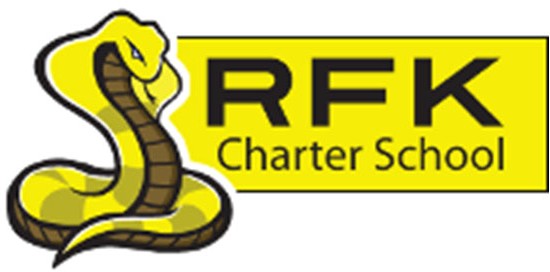 4300 Blake Rd. SW Albuquerque, NM 87121PHONE: 505‐243‐1118	FAX: 505‐242‐7444MissionRFK Charter School prepares, motivates, and supports students to achieve their college and career goals.in partnership with their families and the community goals in partnership with their families and the community.Governance Council Meeting Minutes Thursday, August 17, 2023 4:30 p.m.RFK GC Board President, Mark Walch called a regular GC Meeting at 4:36pm on Thursday, August 17, 2023.All Board Members: Mark Walch, PresidentApril Gallegos, SecretaryAngel GarciaMichelle ColemanCarlos CaballeroZoom:Lawrence Barela, Vice PresidentAbsent (excused):Sylvia McClearyTrey HammondDenise ParrasQuorum: YesStaff:Robert BaadeIrene SanchezAaron ArellanoAradeli IbarraElliot CookCindy O’NiellRFK Students / Y.C.C.Estrella GalvánNatalia OteroNavah SandovalZoe ChavezApproval of Agenda:Angel Garcia made a motion to accept the August 17, 2023, GC Meeting Agenda.  April Gallegos seconded the motion.  All in favor with no oppositions.  Meeting Agenda for August 17, 2023, is accepted and carried out.   Approval of June 15, 2023 & July 27, 2023, Meeting Minutes:June 15, 2023Angel Garcia made a motion to accept the June 15, 2023, Meeting Minutes.  Michelle Coleman seconded the motion. All in favor with a unanimous vote and no oppositions. Meeting Minutes are accepted and submitted.July 27, 2023Angel Garcia made a motion to accept the July 27, 2023, Meeting Minutes.  Michelle Coleman seconded the motion.  All in favor with a unanimous vote and no oppositions.  Meeting Minutes are accepted and submitted.Public Comment:Y.C.C. students along with Elliot Cook (MS EA) stopped by and expressed how they enjoy working in YCC, they have been working on the school farm, the high school garden and a garden, outdoor space over at the middle school. One student expressed herself by saying that this program has helped her get her first car and how she has even caught up on all her school credits. Another student says how being able to work for YCC has helped her save up and how she thinks twice before spending her money. Some students have had the opportunity to work for the program for the third time. Finance Committee Report:April Gallegos makes a motion to approve the Finance Report for June 2023. Michelle Coleman seconded the motion.  All in favor with no oppositions. The Finance Report for June 2023 is accepted and carried out.Angel Garcia makes a motion to approve the Finance Report for July 2023. Carlos Caballero seconded the motion.  All in favor with no oppositions.  The Finance Report for July 2023 is accepted and carried out.Cash Disbursements for June and July 2023:Carlos Caballero makes a motion to approve Cash Disbursements for June 2023 in the amount of, $916, 262.69.  April Gallegos seconded the motion, All in favor with no oppositions.  Cash Disbursements in the amount of $916,262.69 are accepted and carried out.April Gallegos makes a motion to approve Cash Disbursements for July 2023 in the amount of $ 411,290.53.  Michelle seconded the motion.  All in favor with no oppositions. Cash Disbursements for July 2023, in the amount of $411, 290.53 are accepted and carried out.BARS: Michelle Coleman makes a motion to approve BAR # 001-051-2324-1118 in the amount of $4.00. Carlos Caballeros seconded the motion.  Bar is accepted and carried out.Meeting Dates and Times:April Gallegos makes a motion to approve FY 23/24 GC Meeting dates and time.  Angel Garcia seconded the motion.  All in favor with no oppositions. RFK Charter School Governance Council Meeting Dates and Time will remain on the third Thursday of each month.  The meeting will begin at 4:30pm and end at 6:30pm.Letters of Resignation:Action:  As of August 17, 2023, RFK Charter School Governance Council accepts a Letter of Resignation from Trey Hammond and Denise Parras.Election of Officers for FY 23/24:As of August 17, 2023, the following individuals were duly nominated and unanimously elected to serve as Officers of Robert F Kennedy Charter School Governance Council, Mark Walch as President; Angel Garcia as Vice President; April Gallegos as Secretary; Sylvia McCleary as TreasurerConflict of Interest Forms:Irene Sanchez handed out Conflict of Interest Forms and All members that were physically present, signed and returned to Irene.Mission Statement:Lawrence made a motion to approve the Mission Statement as is.  Angel Garcia seconded the motion.  All approve with no oppositions. RFK Charter School’s Mission Statement is accepted and carried out.Bylaws:Carlos Caballeros made a motion to accept RFK Charter School’s Bylaws with no change to them.  April Gallegos seconded the motion.  Bylaws for FY 23/24 are accepted and carried out.Executive Director’s Report:RFK enrollment numbers are strong with 260 students at the HS and 70 at the MS.  All career pathways have settled in and will be continuing.  RFK is also implementing a new orientation curriculum developed with John Hopkins University.  RFK is currently having parent/student/teacher conferences outside of the duty day.There has been positive feedback regarding the food being provided for breakfast and lunch.  With most students eating! Based on the meal count and students’ input, the menu and cost will be adjusted.The YCC program has one month left this year and it has been a success. With some staff leaving and existing staff cutting back hours it has been a struggle to complete the six-month commitment. The new application is open.Adjourn:Angel Garcia makes a motion to adjourn the meeting.  Carlos Caballeros seconded the motion.  GC President, Mark Walch adjourns at 6:32pm.Next meeting:September 21, 2023Minutes by: RFK GC Board Secretary, April GallegosRFK MS Office Manager, Aradeli Ibarra______________________________________________Governance Council Secretary Signature______________________________Date